Культура наукової української МІНІСТЕРСТВО ОСВІТИ І НАУКИ УКРАЇНИ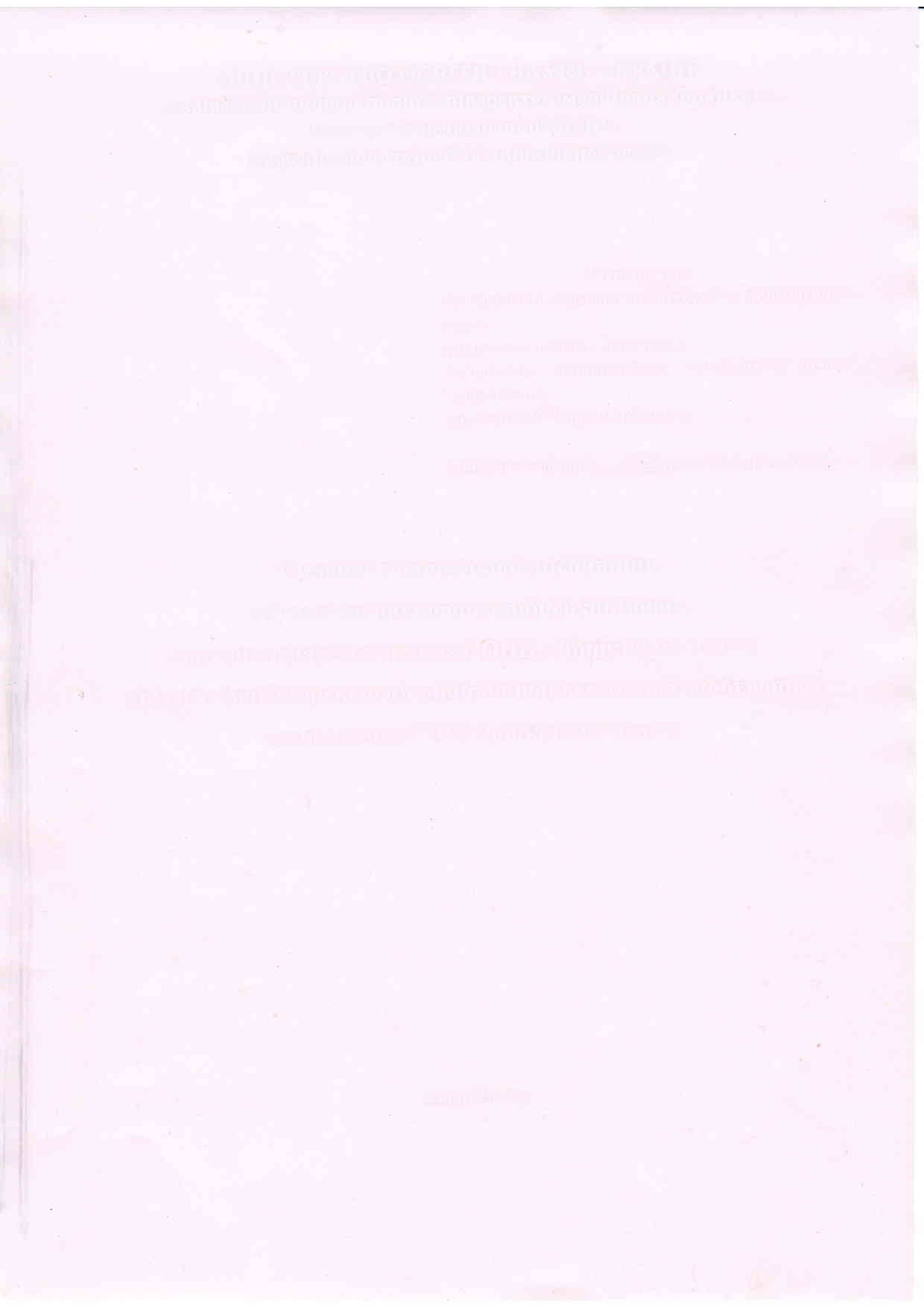 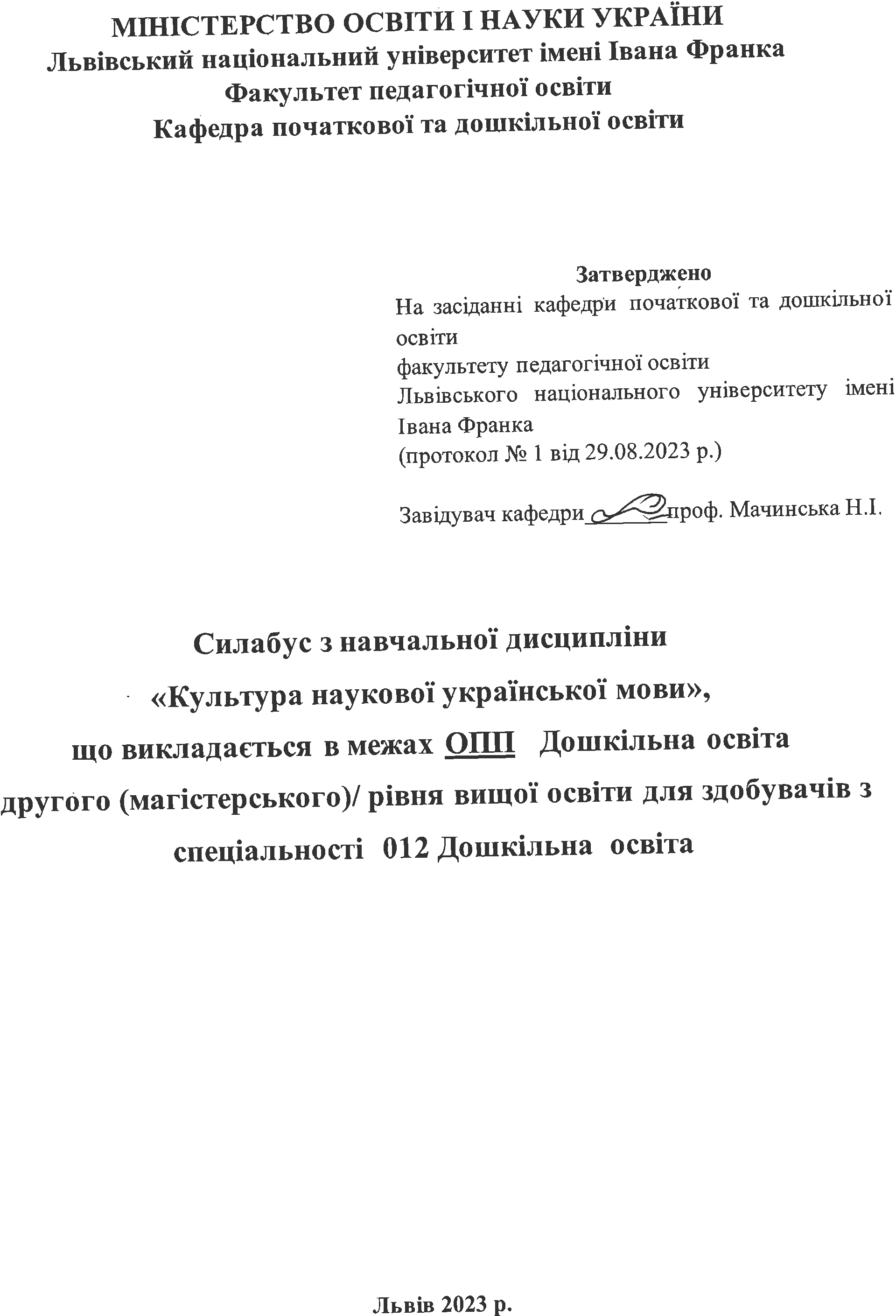 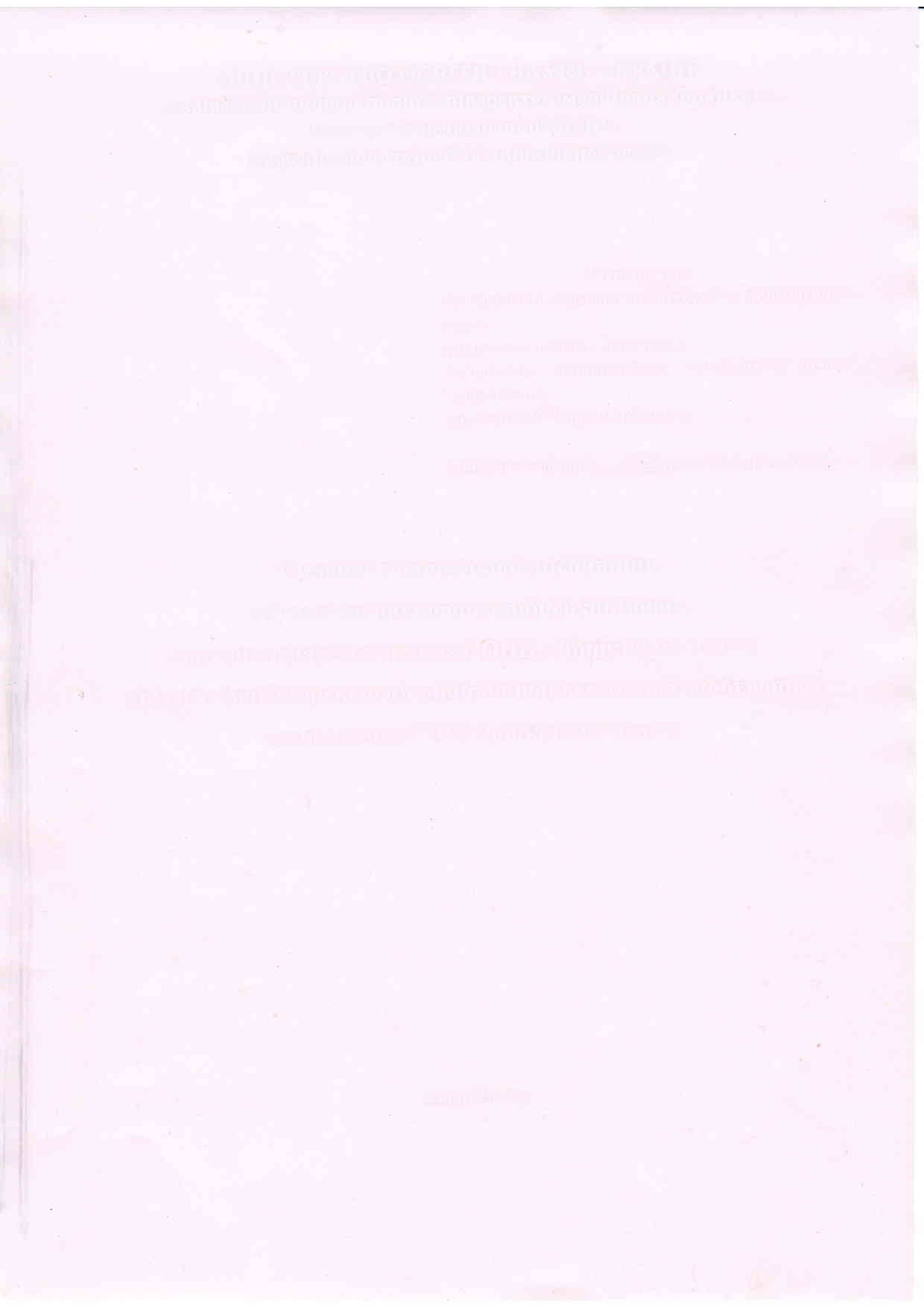 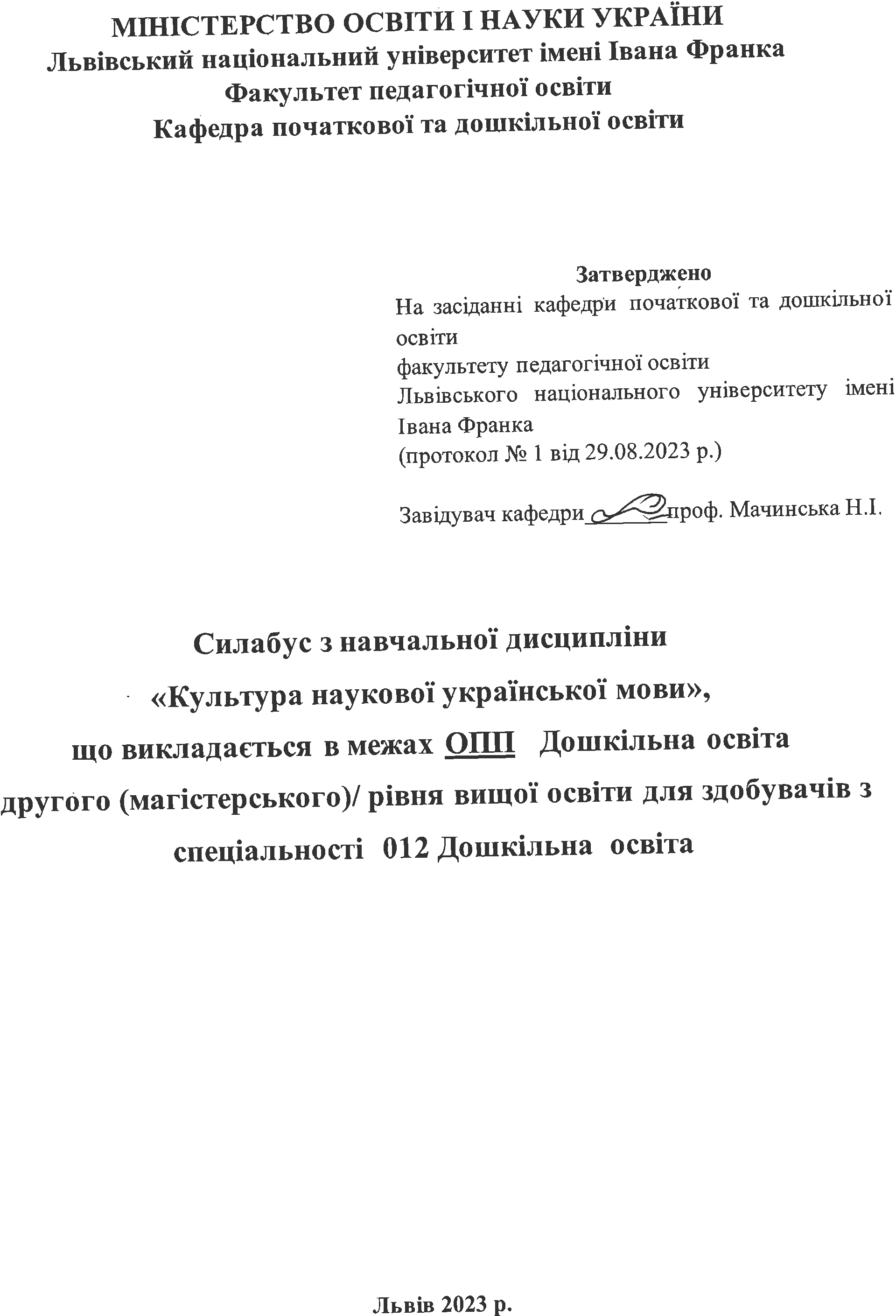 Схема освітньої компонентиНазва освітньої компонентиКультура наукової української мовиАдреса викладання Туган-Барановського, 7, м. ЛьвівФакультет та кафедра, за якою закріплена освітня компонентаФакультет педагогічної освітиКафедра початкової та дошкільної освітиГалузь знань, шифр та назва спеціальності01 Освіта / Педагогіка012   Дошкільна освітаВикладач освітньої компонентиСтахів Марія Олексіївна, кандидат педагогічних наук, доцент, доцент кафедри початкової та дошкільної освітиКонтактна інформація викладачаoleksijivna@ukr.netmariya.stakhiv@lnu.edu.uaКонсультації з питань навчанняЩопонеділка, 13:00-15:00 год. (ауд. 46) Можливі он-лайн консультації через Skype або шляхом спілкування за допомогою електронної пошти.Сторінка освітньої компонентиhttps://pedagogy.lnu.edu.ua/employee/stahiv-mariya-oleksijivnaІнформація про освітню компоненту«Культура наукової української мови» є обов’язковою компонентою освітньої програми Дошкільна освіта для освітнього ступеня «магістр», яка викладається в І семестрі в обсязі 3 кредитів ECTS / 90 годин.Коротка анотація освітньої компоненти Освітня компонента «Культура наукової української мови» допоможе студентам усвідомити мовностилістичні технології роботи з науковими текстами на фахових освітніх компонентах і посідає важливе місце в науково-дослідницькій та професійній підготовці майбутнього фахівця.Освітню компоненту розроблено таким чином, щоб надати здобувачам вищої освіти необхідні знання, обов’язкові для того, щоб зрозуміти науковий стиль як важливу форму втілення наукової інформації, функційне навантаження конкретних терміносистем.Мета та цілі освітньої компонентиМета вивчення освітньої компоненти «Культура наукової української мови»: розширити знання студентів про культуру української наукової мови, мовні засоби наукового тексту; допомогти здобувачам вищої освіти оволодіти важливими процедурами сучасних наукових досліджень, розвинути потребу в нормативному використанні засобів наукової мови для успішної презентації результатів наукової діяльності, зокрема магістерського дослідження.Література для вивчення освітньої компонентиОсновна 1.  Дем’ян Я. Культура наукової української мови як наукова проблема. Молодь і ринок. 2023. №3(211). С.108-112. 2. Баган М. Культура української наукової мови. Київ: Видавничий центр КНЛУ, 2022. 48 с.3. Семеног О. Культура наукової української мови. 2-е вид. К., 2012. Додаткова 4. Ревуцька С., Шапран Д., Зінченко В. Наукова українська мова: конспект лекцій, ступінь магістр. Кривий Ріг: ДонНУЕТ, 2020. 119 с.5. Методологія дисертаційного дослідження. Мовні особливості наукового стилю: навч. посіб. / упоряд. І.Чорний, В.Перцева, І.Голопич. Харків: ХНУВС, 2019. 272 с.6. Український правопис. Київ: Наукова думка, 2019. 392 с.7. Колоїз Ж. Науковий стиль української мови: практикум. Кривий Ріг: КДПУ, 2017. 114 с.8. Селігей П. Світло і тіні наукового стилю. К., 2016.9. Культура мови: від теорії до практики: монографія / за ред. Л.Струганець. Тернопіль: Навчальна книга – Богдан, 2015. 216 с.10. Яхонтова Т. Жанри первинної наукової комунікації: сучасні тенденції розвитку. Наук. вісник Дрогоб. держ. пед. ун-ту ім. І. Франка. Сер.: Філол. науки (мовознавство). 2014. № 2. С. 135-140. URL: http://nbuv.gov.ua/j-pdf/nvddpufm_2014_2_26.pdf .11.  Вінніков В. Пам᾿ятка молодим вченим з написання наукових праць. Український радіологічний журнал. 2009. № 17. С. 7-9.12. Сурмін Ю. Науковий текст: специфіка, підготовка та презентація: Навч.-метод. посіб. / Ю. Сурмін. К.: НАДУ, 2008. 184 с. 13. Онуфрієнко Г.С. Науковий стиль української мови: навч. посібник. К., 2006. 14. Бук С. 3000 найчастотніших слів наукового стилю сучасної української мови / Наук. ред. Ф. Бацевич. Львів: ЛНУ ім. Івана Франка, 2006. 192с.15. Українська термінологія і сучасність: зб. наукових праць.  2005. Вип. VІ; 2009. Вип. VІІІ.  16. Білоус М., Сербенська О. Екологія українського слова. Практичний словник-довідник. Львів, 2005. 17. Основи наукового мовлення. Навч. посібник. Черкаси, 2005.18. Словник-довідник з культури української мови / Д. Гринчишин, А. Капелюшний, О.Сербенська, З Терлак.  К., 2004. 19. Чепіга І. Мовленнєві особливості наукового тексту: текст-міркування, текст-доказ. Лінгвістичні студії.  Донецьк, 2002. Вип. 10. С. 157-161.20. Ярема Степан. На теми української наукової мови. Львів, 2002. Інформаційні ресурси1. Наукова періодика України: http://www.nbuv.gov.ua 2. Сайт Українського мовно-інформаційного фонду:http://www.ulif.org.ua 4. Українська мова в інтернеті: http://www.nowamowa.com.ua5. Культура мови: http://www.kultura-mowy.wikidot.com Обсяг освітньої компоненти3 кредити ECTS / 90 годиндля заочної форми: 14 години аудиторних занять (0 годин лекцій, 14 години практичних занять) та 76 годин самостійної роботиОчікувані результати навчанняЗавдання освітньої компоненти передбачають формування у здобувача вищої освіти таких загальних та спеціальних компетентностей визначених освітньою програмою:загальні компетентності:КЗ-1. Здатність діяти соціально відповідально та свідомо. КЗ-3. Здатність проведення досліджень на відповідному рівні. КЗ-4. Здатність до абстрактного мислення, аналізу та синтезу. КЗ-6. Цінування та повага різноманітності та мультикультурності.спеціальні компетентності:КС-6. Здатність здійснювати просвітницьку діяльність з метою підвищення психолого-педагогічної компетентності вихователів, батьків, громадськості. КС-9. Здатність до самоосвіти, самовдосконалення, самореалізації в професійній діяльності та до конкурентної спроможності на ринку праці. У результаті вивчення освітньої компоненти здобувач вищої освіти повинен досягти таких програмних результатів навчання, визначених освітньою програмою:ПРН-2. Впроваджувати інформаційні та комунікаційні технології і генерувати нові ідеї в організації освітнього процесу закладів дошкільної освіти різного типу.ПРН-5. Організовувати методичний супровід освітньої діяльності в мультикультурному середовищі закладу дошкільної освіти для формування в дітей поваги до різних національностей та здатності до взаємодії. ПРН-9. Застосовувати в професійній діяльності сучасні дидактичні та методичні засади викладання психолого-педагогічних дисциплін і обирати відповідні технології та методики.Ключові словаКомунікативна компетентність, культура наукової мови, лінгвістична терміносистема, структура наукового тексту, мовні кліше.Формат освітньої компонентизаочний/дистанційний ТемиПодано у формі СХЕМИ освітньої компонентиПідсумковий контроль, формаЗалік у кінці І семеструТестові завданняПререквізитиДля вивчення освітньої компоненти студенти потребують базових знань з філологічних дисциплін, достатніх для сприйняття категоріального апарату української наукової мови, розуміння джерел наукової терміносистеми.Навчальні методи та техніки, які будуть використовуватися під час викладання освітньої компонентипояснювально-ілюстративний; репродуктивний; проблемний;  частково-пошуковий (евристичний); дослідницький; наочні; словесні; практичні; інтерактивні методи: метод проєктів, метод ПРЕС; комунікативні. А також: презентація, колаборативне навчання (форми – групові проєкти, спільні розробки), дискусія.Необхідне обладнаннямультимедійний проєктор, комп’ютер, фліпчарт, маркери, доступ до мережі Інтернет, робота в програмі Teams / ZoomКритерії оцінювання (окремо для кожного виду навчальної діяльності)Оцінювання проводиться за 100-бальною шкалою. Бали нараховуються за наступним співвідношенням: ■ практичні: максимальна кількість балів -8:• усна відповідь – 1бал х 3=3 балів (повна відповідь на конкретне запитання з ілюстрацією = 1 бал; повна відповідь без ілюстрації = 0,5 бала); • усний аналіз наукового тексту – 5 балів (мовно-стилістичний аналіз тексту, відповідно до алгоритму, з ілюстративними прикладами = 5 балів; мовно-стилістичний аналіз тексту, відповідно до алгоритму, з ілюстративними прикладами, але з незначними порушеннями мовних норм = 4 бали; мовно-стилістичний аналіз тексту, відповідно до алгоритму, з ілюстративними прикладами, але з порушеннями мовних норм = 3 бали; мовно-стилістичний аналіз тексту, відповідно до алгоритму, без ілюстративних прикладів і з незначними порушеннями мовних норм = 2 бали;  мовно-стилістичний аналіз тексту, відповідно до алгоритму, без ілюстративних прикладів і з незначними порушеннями мовних норм =1 бал).• самостійна робота:  42 бали.• укладання термінологічного словника за темою магістерської роботи – 4 бали: (5 словникових статей, оформлених відповідно до вимог = 4; 5 словникових статей, оформлених відповідно до вимог, але з незначними мовними огріхами = 3 балів; 5 словникових статей, оформлених відповідно до вимог, але без вказівки на джерело = 2 бали; менше 5 словникових статей = 1 бал;). • письмовий аналіз наукового тексту – 8 балів (визначення мовно-стилістичних ознак наукового тексту з їх характеристикою і грамотним оформленням – 8 балів; визначення мовно-стилістичних ознак наукового тексту з їх характеристикою і деякими огріхами мовного оформлення – 6 балів; визначення мовно-стилістичних ознак наукового тексту з їх характеристикою, але з порушенням окремих орфографічних та пунктуаційних норм = 4 балів; визначення лише деяких мовно-стилістичних ознак наукового тексту з їх характеристикою, але і з окремими мовними огріхами = 2 бали);• індивідуальне завдання для кожного – 10 балів (підготовка тез, статті до публікації, створення проєктів (індивідуальних або колективних). ■ контрольні заміри (модуль): 20% семестрової оцінки; максимальна кількість балів – 20: модульний контроль (тестовий) – 20 балів (двадцять тестових завдань закритого типу. Кожна правильна відповідь = 1 бал).■ залік – тестові завдання: 50% семестрової оцінки. Максимальна кількість балів 50.Підсумкова максимальна кількість балів = 100.Результати навчання, здобуті у неформальній та інформальній освіті, зараховуються відповідно до «Порядку визнання у Львівському національному університеті імені Івана Франка результатів навчання, здобутих у неформальній та інформальній освіті». Оцінюються результати відповідною кількістю балів, яку визначено для конкретної теми чи змістового модуля цієї освітньої компоненти.Академічна доброчесність: Очікується, що роботи студентів будуть їх оригінальними дослідженнями чи міркуваннями. Виявлення ознак академічної недоброчесності в письмовій роботі студента є підставою для її незарахування викладачем, незалежно від масштабів плагіату чи обману. Відвідання занять є важливою складовою навчання. Очікується, що всі студенти відвідають усі практичні зайняття освітньої компоненти. Література. Уся література, яку студенти не зможуть знайти самостійно, буде надана викладачем виключно в освітніх цілях без права її передачі третім особам. Студенти заохочуються до використання також й іншої літератури та джерел, яких немає серед рекомендованих.Політика виставлення балів. Семестрова підсумкова оцінка визначається як сума балів з усіх запланованих видів навчальної роботи. Засвоєння здобувачами вищої освіти змісту освітньої компоненти перевіряється через такі форми оцінювання: поточне усне опитування (фронтальне/індивідуальне), програмований контроль знань (модульний контроль), формувальне оцінювання: аналіз наукових текстів (усний), оцінювання завдань самостійної роботи (письмовий аналіз наукового тексту, укладання термінологічного словника, аналіз створених навчальних проєктів (при наявності)), залік.Жодні форми порушення академічної доброчесності не толеруються.Питання до заліку Які етапи у своєму розвитку пройшла українська наукова мова?Визначте основні характеристики наукового стилю української мови.Яку роль відіграє заголовок наукового тексту?Які основні жанри наукового стилю?У чому полягає сутність науково-навчального підстилю?Які особливості характеризують науково-публіцистичний підстиль?Які наукові тексти належать до первинних, а які до вторинних?Які наукові тексти належать до малих жанрів наукового мовлення? Дайте їм характеристику.Які різновиди читання виокремлюють залежно від  ступеня ознайомлення з інформацією?Яке читання ми називаємо аналітико-критичним?Які мовні засоби використовуються при оформленні пункту «новизна»?Назвіть принципи побудови наукових доповідей.Які дії здійснює автор на етапі елокуції підготовки доповіді?Які дії здійснює автор на етапі інтенції підготовки наукової доповіді.Які дії здійснює автор на етапі диспозиції підготовки наукової доповіді?Які мовні засоби (мовні кліше) найчастіше використовуються при оформленні висновків?У чому полягає академічна доброчесність.Охарактеризуйте види запозичень.Які різновиди запозичень найбільш поширені в наукових текстах?Розкрийте зміст поняття «академічна доброчесність».Які вимоги ставляться до оформлення цифрової презентації курсового дослідження?Які мовні огріхи є типовими у наукових текстах?Яке цитування називається непрямим?У чому полягає основна мета посилання?Які обов’язкові компоненти вступу магістерської роботи?У чому сутність об’єкта і предмета дослідження?Які наукові праці належать до малих жанрів наукового мовлення?Які  різновиди читання виокремлюють залежно від ступеня ознайомлення з інформацією?Які мовні формули використовуються для «обґрунтування» актуальності теми дослідження?Охарактеризуйте принципи побудови наукових доповідей.ОпитуванняАнкету-оцінку з метою оцінювання якості організації освітнього процесу за освітньою компонентою буде надано по завершенню її вивчення.За-ня-тя/те-маТема, план, короткі тезиФорма діяльності (заняття)* *лекція, самостійна, дискусія, групова роботаЛітература. Ресурси в ІнтернетіЗавдання1т.1-2Т1. Філософія і прагматика наукової мови. Науковий стиль української мови.План1. Об’єкт і предмет культури української наукової мови. Основні функції наукового стилю.2. Підстилі наукового стилю та їх характеристика.3. Традиційні стильові ознаки наукової мови.Т2. Композиція писемного наукового тексту. Види і специфіка жанрів наукового стилю.План 1. Поняття композиції в науковому тексті.2. Інформативний центр наукового тексту.3. Наукова рецензія і науковий відгук.Навчальне практичне 2 годВизначення функцій наукового  тексту та його структурних компонентівБацевич Ф. Основи комунікативної лінгвістики: підручник. К.: Видавничий центр «Академія», 2004.  344 с.Вількова Т. Культура наукової мови: навчально-методичний комплекс дисципліни. Тернопіль, 2015.Шкіцька І.Ю. Основи академічної доброчесності: навч.-метод. посібник для студ. вищих навч. за-кладів / І.Шкіцька. Тернопіль: ТНЕУ, 2018. 64 с.Семеног О. Культура наукової української мови: навч.посіб. К.: Видавничий центр "Академія", 2012. 216 с.Шліхта Н., Шліхта І. Основи академічного письма: Методичні рекомендації та програма курсу. К., 2016.  61 с. Кочан І. Лінгвістичний аналіз тексту: Навч. посіб. 2-ге вид., перероб. і доп. К.: Знання, 2008. С.314–330.Селегій П. Науковий стиль української мови: ресурси оновлення. Мовознавство.  2006.  № 2-3. Інтернет-ресурсиКласифікація нормативних документів України.– URL: http://document.org.ua/docs/class.phpУкраїномовний сайт про сучасну українську мову. URL: http://www.geocities.com/ukrexlibris/ .Сайт Українського мовно-інформаційного фонду:  URL: http://www.ulif.org.uaЧитання наук. тексту1/1Т 1. Науковий ідіостиль. Науковий діалог. Діалогова позиція наукового наставника. Роль ученого-наставника у формуванні мовної особистості молодого дослідника. Новий стиль наукового мовлення у праці “Із секретів поетичної творчості” І.Франка. Домінанти наукової творчості у мовознавчих студіях О. Потебні, М.Драгоманова. "Десять заповідань простого писання і редагування" І.Огієнка. "Уваги до сучасної української літературної мови" О.КурилоСамостійна робота11 годМетодологія дисертаційного дослідження. Мовні особливості наукового стилю: навчальний посібник / упор. І.Чорний, В.Перцева, І.Голопич. Харків, ХНУВС, 2019. 272 с.Хоружий Г. Академічна культура: цінності та принципи вищої освіти. Тернопіль: Навчальна книга  Богдан, 2012.  320 с.Опрацювати статтю. І. Огієнка "Десять заповідань простого писання і редагування" для усних відповідей1/2Т 2. План наукового тексту і його композиційні блоки: вступ, основна частина, висновки. Принципи складання плану наукового тексту: членування тексту на смилові блоки; визначення основної думки кожного виділеного смислового блоку; формулювання пунктів плану. Графічна культура оформлення плануСамостійна робота 11 год.Методологія дисертаційного дослідження. Мовні особливості наукового стилю: навчальний посібник / упор. І.Чорний, В.Перцева, І.Голопич. Харків, ХНУВС, 2019. 272 с.Семеног О. М. Культура наукової української мови: навч. посібник. К.: ВЦ «Академія», 2012.  216с.Розподіл тексту на структурно-змістовні частиниУкладення термінологічного словника за темою магістерського дослідження2/3Т3. Мовні засоби української наукової мови.План1. Наукова термінологія.2. Лексико-фразеологічні та граматико-синтаксичні особливості писемного наукового мовлення. 3. Дотримання норм академічної доброчесності при редагуванні наукових текстів.Практичне 2 год.Усний мовно-стилістичний аналіз наукового текстуНормативно-правові акти, стандарти, програми1. ДСТУ 3008 –95. Державний стандарт України. Документація. Звіти в сфері науки і техніки. Структура та правила оформлення : К.: Держстандарт України, 1995. 36с.2. ДСТУ8302-2015. Бібліографічний запис. Бібліографічний опис. Загальні вимоги та правила складання. К.: Держспоживстандарт України, 2015. 48 с. 3. Лексичні та синтаксичні особливості наукового стилю української мови: колективна монографія / за заг. ред. С.Руденко. Харків: ХДУХТ, 2013. 192 с4. Семеног О. Культура наукової української мови: навч. посібник. К.: ВЦ «Академія», 2012.  216с. 5. Український правопис. Київ: Наукова думка, 2019. 392 с.Відредагувати науковий текст відповідно до норм академічної доброчесності.Наукова рецензія і науковий відгук. Рецензія та її функції (інформувальна, оцінювальна, прагматична, рекламна). Основні елементи рецензії. Етапи підготовки рецензії. Вимоги до рецензії. Критерії оцінки наукового твору. Відгук. Види відгуків. Вимоги до відгуку. Наукова замітка, наукова рецензія, відгук. Науковий огляд, науковий портрет, наукова біографія та ін.Самостійна робота12 год.1. Академічна чесність як основа сталого розвитку університету /Міжнарод. благод. Фонд «Міжнарод. фонд досліджень освітньої політики»; за заг. ред. Т.Фінікова, А.Артюхова. К.: Таксон, 2016.  234 с2. Бацевич Ф. Основи комунікативної лінгвістики: підручник. К.: Видавничий центр «Академія», 2004. 344 с.3. Горошкіна О., Шугова Л. Науковий текст: особливості мови та стилю: навчально-методичний посібник для аспірантів. Луганськ: Світанок, 2013. 138 с.4. Овсієнко Л. Науковий текст як лінгвістична одиниця і комунікативний феномен. Педагогічні науки. Випуск 60. Херсон: ХДУ, 2011. С.125-128.5. Онуфрієнко Г. Науковий стиль української мови. 2-ге вид. переробл. та допов. навчальний посібник з алгоритмічними приписами. Київ: «Центр учбової літератури», 2009. 392 с. Інтернет-ресурсиУкраїномовний сайт про сучасну українську мову. URL: http://www.geocities.com/ukrexlibris/Культура мови: URL: http://www.kultura-mowy.wikidot.comПідбір мовних засобів для зіставлення-протиставлення інформації.Письмовий аналіз наукового тексту3/4Т4. Культура читання наукового тексту. План1. Особливості прочитання наукового тексту.2. Компресія наукового тексту.3. Операційна обробка наукового тексту: анотування та реферування.4. Академічна чесність при опрацюванні наукових джерел. 5. Загальні правила цитування та оформлення покликаньНавчальне практичне, 2 год.Складання плану до прочитаного тексту Селігей П. Український науковий текст: проблеми комунікативної повноцінності та стильової досконалості : автореф. дис . д-ра філол. наук. Київ :Видавничий дім «Києво-Могилянська академія», 2016. 36 с.Семеног О. Культура наукової української мови: навч. посібник.  К.: ВЦ «Академія», 2012. 216с.Голуб Н.Б. Риторика у вищій школі: монографія / Національний педагогічний ун-т ім. Михайла Драгоманова.  Черкаси : Брама-Україна, 2008. 400с.Складання конспекту, анотаціїОсобливості вживання складносурядних і складнопідрядних речень у науковому стилі. Порушення принципу узгодження, керування, зв'язку між підметом і присудком. Помилки в побудові речень з дієприслівниковим зворотом, у реченнях з однорідними членами.Уживання в науковому мовленні іменників ІІ відміни чоловічого роду в родовому та давальному відмінках. Кличний відмінок іменників.Відмінювання українських та іншомовних прізвищ, імен, по батькові, географічних назв. Рід, число невідмінюваних іменниківСамостійна робота10 год.Академічна доброчесність: проблеми дотримання та пріоритети поширення серед молодих вчених: кол. моногр. /за заг. ред. Н.Сорокіної, А.Артюхова, І. Дегтярьової. Дніпро : ДРІДУ НАДУ, 2017. 169 с.Академічна чесність як основа сталого розвитку університету /Міжнарод. благод. Фонд «Міжнарод. фонд досліджень освітньої політики»; за заг. ред. Т.Фінікова, А.Артюхова. К.: Таксон, 2016. 234 с.Штефан А. Науковий плагіат: співвідношення використання ідеї та форми вираження твору. Теорія і практика інтелектуальної власності. 2016. №4. С. 68-79. Основи наукового мовлення / за ред. І.Плотницької, Р.Ленди. Київ : НАДУ, 2012. 48 с.Селігей П. Український науковий текст: проблеми комунікативної повноцінності та стильової досконалості : автореф. дис ... д-ра філол. наук. Київ: Видавничий дім «Києво-Могилянська академія», 2016. 36 с.Семеног О. М. Культура наукової української мови: навч. посіб. 2-ге видання. Київ : Академія, 2010. 213 с.Сурмін Ю. Наукові тексти: специфіка, підготовка та презентація. Київ: НАДУ, 2008. 184 с.Самостійна робота для контролю: Створення наукових текстів на основі опрацьованих джерел (тези, стаття -  (індивідуальні завдання)4/5Т5. Культура усної наукової комунікації: підготовка публічного виступу, доповіді, комп’ютерної презентації.План1. Комунікативно-логічна побудова усної наукової доповіді.2. Комунікативне завдання адресата при сприйнятті електронного тексту.Практичне 2 год.Усні відповіді Складання алгоритму підготовки наукової доповіді.Бацевич Ф. Основи комунікативної лінгвістики: підручник. К.: Видавничий центр «Академія», 2004.  344 с.Селігей П. До проблеми комунікативних якостей наукового мовлення. Мова. 2016. № 25. С. 11–14.Семеног О. М. Культура наукової української мови: навч. посібник.  К.: ВЦ «Академія», 2010. 216с. Стахів М. Український комунікативний етикет (Гендерні особливості спілкування): Навч.-метод. посіб.  К.: Знання, 2008.  С. 29-33.Інтернет-ресурсиУкраїномовний сайт про сучасну українську мову.: URL: http://www.geocities.com/ukrexlibris/Культура мови:  URL: http://www.kultura-mowy.wikidot.comПідготовка доповіді за темою магістер-ського дослідженняКомпозиція виступу: блоки, акумуляція деталей, акцентування суттєвих моментів. Визначення проблем дискусійного характеру. Добір фактичного матеріалу (в т. ч. можливих таблиць, діаграм, графіків, схем тощо) до кожного пункту розробленого плану. Прогнозування можливих запитань слухачів та відповідей під час обговорення виступу. Формулювання висновків. Обмірковування вступної частини наукового виступу.Самостійна робота10 год.Бацевич Ф. Основи комунікативної лінгвістики: підручник. К.: Видавничий центр «Академія», 2004.  344 с.Семеног О. Культура наукової української мови: навч. посібник. К.: ВЦ «Академія», 2012.  216с. Спанатій Л. Ораторське мистецтво. Київ: Видавничий Дім «ІнЮре», 2008. 144 с.Стахів М. Український комунікативний етикет (Гендерні особливості спілкування): навч.-метод. посіб. К.: Знання, 2008. С. 29-33.Інтернет-ресурсиУкраїномовний сайт про сучасну українську мову.  URL: http://www.geocities.com/ukrexlibris/Культура мови: URL: http://www.kultura-mowy.wikidot.comПродумати питання для проведення дискусії: «Двомовність: бути чи не бути?»5/6Т6. Мовні і позамовні компоненти наукового спілкування, наукової роботи.1. Використання інформаційно-комунікаційних технологій для підготовки презентації результатів наукового дослідження.2. Підготовка електронної презентації та мовні вимоги до її оформлення.Практичне2 год.Усні відповідіРобота над створенням алгоритму підготовки електронної презентаціїАбрамович С., Чікарькова М. Мовленнєва комунікація: підручник. Київ : Видавничий дім Дмитра Бураго, 2013. 464 с.Баган М. Кліше в сучасному українському науковому дискурсі: культуромовний і комунікативний аспекти. Граматичний простір сучасної лінгвоукраїністики. Київ: Видавничий дім Дмитра Бураго, 2019. С. 367-374.Дегтярьова К. Основи теорії мовної комунікації: навч.-метод посібник. Полтава: ПНПУ ім. В. Г. Короленка, 2012. 70 с.Заремба Д. Що таке наукова комунікація?  URL : https://locusplace.org/naukova-komunikaciya-zaremba Ковалинська І. Невербальна комунікація. Київ: «Освіта України», 2014. 289 с.Підготовка тексту до презентаціїЕтикет публічного захисту наукової роботи. Культура мови і мовний етикет. Мова наукових виступів однокурсників.Мова наукових виступів викладачів.Самостійна робота 10 годАбрамович С., Чікарькова М. Мовленнєва комунікація: підручник. Київ : Видавничий дім Дмитра Бураго, 2013. 464 с.Баган М. Кліше в сучасному українському науковому дискурсі: культуромовний і комунікативний аспекти. Граматичний простір сучасної лінгвоукраїністики. Київ: Видавничий дім Дмитра Бураго, 2019. С. 367-374.Дегтярьова К. Основи теорії мовної комунікації: навч.-метод посібник. Полтава: ПНПУ ім. В. Г. Короленка, 2012. 70 с.Заремба Д. Що таке наукова комунікація?  URL : https://locusplace.org/naukova-komunikaciya-zaremba Ковалинська І. Невербальна комунікація. Київ: «Освіта України», 2014. 289 с.Опрацювання розділу  1.2. Лексико-граматичні та стилістичні особливості українського мовленнєвого етикету (Стахів М.О. Український мовленнєвий етикет. К. Знання, 2008.)6/7Т.7. Особливості міжкультурної наукової комунікації. Власне українська та іншомовна термінологія. Практичне2 год.Усні відповідіДегтярьова К. Основи теорії мовної комунікації: навч.-метод. посібник. Полтава: ПНПУ ім. В.Г.Короленка, 2012. 70 с. Заремба Д. Що таке наукова комунікація?  URL : https://locusplace.org/naukova-komunikaciya-zaremba Можарова Т. Культура наукового мовлення. Вісник КДУ імені Михайла Остроградського. Ч. 1. Гуманітарні науки. Випуск 5/2010 (64). С.169-173.Наумовець А. Віч-на-віч з аудиторією: дещо про «технологію» підготовки наукових доповідей, популярних лекцій, дисертаційних промов. Київ, 2003. 55 сМовні електронні ресурси і використання їх у праці науковця. Візуальні засоби презентації наукового дослідження. Вимоги застосування мультимедійних технологій. Майстерність усних виступів видатних українських та зарубіжних науковців.Самостійна робота10 год.Дегтярьова К. Основи теорії мовної комунікації: навч.-метод. посібник. Полтава: ПНПУ ім. В.Г.Короленка, 2012. 70 с. Заремба Д. Що таке наукова комунікація?  URL : https://locusplace.org/naukova-komunikaciya-zaremba Можарова Т. Культура наукового мовлення. Вісник КДУ імені Михайла Остроградського. Ч. 1. Гуманітарні науки. Випуск 5/2010 (64). С.169-173.Наумовець А. Віч-на-віч з аудиторією: дещо про «технологію» підготовки наукових доповідей, популярних лекцій, дисертаційних промов. Київ, 2003. 55 сОпрацювання Розділу 1 «Презентації: їх місце і роль в комунікації» з посібника:Сусліков Л.М., Студеняк І.П. Презентація науковихрезультатів: навчальний посібник. Ужгород:Видавництво УжНУ «Говерла», 2019. С. 11-43.7/8Т8. Комунікативні девіації та шляхи їх усунення в науковому спілкуванні.План1. Специфіка стратегій  і тактик міжкультурного і міжособистісного спілкування.2. Типологія комунікативних невдач. Контроль змістового модуля 2.Контрольно-практичне 2 год.Соціокультурний аспект міжкультурної наукової комунікації Модульний тестовий контрольБацевич Ф. Основи комунікативної лінгвістики: підручник. К.: Видавничий центр «Академія», 2004. 344 с. С. 251–271.Семеног О. Культура наукової української мови: навч. посібник. К.: ВЦ «Академія», 2012.  216сГолуб Н. Риторика у вищій школі: монографія / Національний педагогічний ун-т ім. Михайла Драгоманова. Черкаси : Брама-Україна, 2008.  400с.Зелінська Н. Сучасний науковий дискурс: парадокси розвитку. Вісник Київськ. Міжн. ун-ту. 2004. Вип. 3. С. 13-25.Типологія помилок у науковому тексті [Електронний ресурс] : збірник наукових праць / за ред. Т. Симоненко. Черкаси, 2011. 120 с.Визначення типів комунікативних девіаційПлагіат у науковому тексті.Типи комунікативних помилок в наукових текстах.Самостійна робота2год.Бацевич Ф. Основи комунікативної лінгвістики: підручник. К.: Видавничий центр «Академія», 2004. 344 с. С. 251–271.Семеног О. Культура наукової української мови: навч. посібник. К.: ВЦ «Академія», 2012.  216сЗелінська Н. Сучасний науковий дискурс: парадокси розвитку. Вісник Київськ. Міжн. ун-ту. 2004. Вип. 3. С. 13-25.Типологія помилок у науковому тексті [Електронний ресурс] : збірник наукових праць / за ред. Т. Симоненко. Черкаси, 2011. 120 с.Опрацювати розділ з підручника Ф. Бацевича «Основи комунікативної лінгвістики» - 3.3. Комунікативні девіації (невдачі).Разом90 годПідсумковий контрользалік